Название столбцов и таблиц должны соответствовать стилю CamelCase. (см в Задании).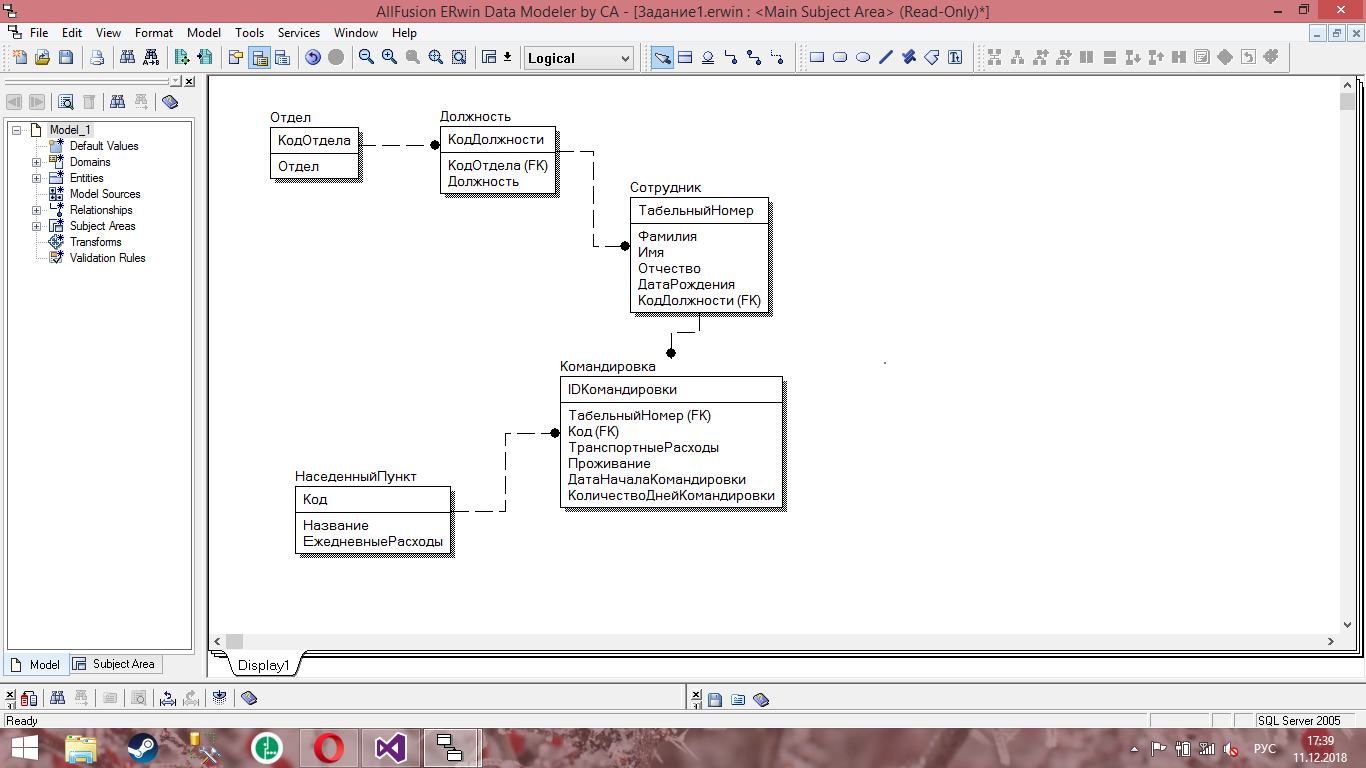 